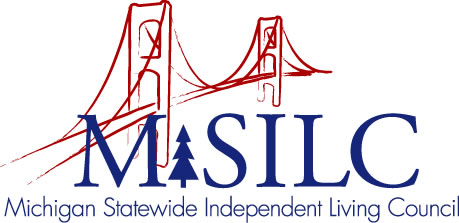 OPEN MEETINGS NOTICEOUR VISIONPeople with disabilities are valued; their rights are undeniable and inherent in all aspects of life.SPIL MISSIONPeople with disabilities advocating for inclusion, equity, and accessibility in all communities.The SILC Membership is pleased to announce their upcomingSPIL Writing Team MeetingAugust 8, 2022Zoom Teleconference Meeting5:00 p.m. - 6:00 p.m.Call In: 1-646-558-8656Meeting ID: 835 4674 6314Join Zoom Meetinghttps://us02web.zoom.us/j/83546746314